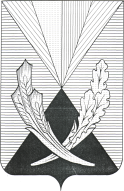 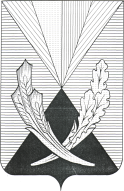 ПРОЕКТ              О внесении изменений в решение Собрание представителей муниципального района Челно-Вершинский Самарской области от 28.08.2017 № 129 «О Порядке определения размера платы по договору на размещение нестационарного торгового объекта на землях или земельных участках, государственная собственность на которые не разграничена или находящихся в муниципальной собственности, заключаемому без проведения аукциона, Порядке определения начального размера платы по договору на размещение нестационарного торгового объекта на землях или земельных участках, государственная собственность на которые не разграничена или находящихся в муниципальной собственности, заключаемому по итогам аукциона»В соответствии с Земельным кодексом Российской Федерации, Законом Самарской области от 05.07.2010 №76-ГД «О государственном регулировании торговой деятельности на территории Самарской области», постановлением Правительства Самарской области от 02.08.2016 №426 «О реализации отдельных полномочий в области государственного регулирования торговой деятельности», руководствуясь Федеральным законом от 06.10.2003 №131-ФЗ «Об общих принципах организации местного самоуправления в Российской Федерации», Уставом муниципального района Челно-Вершинский Самарской области, Собрание представителей муниципального района Челно-Вершинский Самарской областиРЕШИЛО:1. Внести изменения в решение Собрание представителей муниципального района Челно-Вершинский Самарской области от 28.08.2017 г. № 129 «О Порядке определения размера платы по договору на размещение нестационарного торгового объекта на землях или земельных участках,государственная собственность на которые не разграничена или находящихся в муниципальной собственности, заключаемому без проведения аукциона, Порядке определения начального размера платы по договору на размещение нестационарного торгового объекта на землях или земельных участках, государственная собственность на которые не разграничена или находящихся в муниципальной собственности, заключаемому по итогам аукциона» изложив Приложения № 1, № 2 к решению в новой редакции (прилагаются).2. Опубликовать настоящее решение в газете «Официальный вестник». 3. Настоящее решение вступает в силу со дня его официального опубликования.Глава муниципального района						В.А.КнязькинПредседатель Собрания представителей района			В.М.РомановПриложение № 1к решению Собрания представителей муниципального района Челно-Вершинский  Самарской областиот 28 августа 2017 года  № 129(в редакции решения от ___________ №____)ПОРЯДОКОПРЕДЕЛЕНИЯ РАЗМЕРА ПЛАТЫ ПО ДОГОВОРУ НА РАЗМЕЩЕНИЕ НЕСТАЦИОНАРНОГО ТОРГОВОГО ОБЪЕКТА НА ЗЕМЛЯХ ИЛИ ЗЕМЕЛЬНЫХ УЧАСТКАХ, ГОСУДАРСТВЕННАЯ СОБСТВЕННОСТЬ НА КОТОРЫЕ НЕ РАЗГРАНИЧЕНА ИЛИ НАХОДЯЩИХСЯ В МУНИЦИПАЛЬНОЙ СОБСТВЕННОСТИ,ЗАКЛЮЧАЕМОМУ БЕЗ ПРОВЕДЕНИЯ АУКЦИОНА1. Настоящий Порядок устанавливает правила определения размера платы по договору на размещение нестационарного торгового объекта на землях или земельных участках, государственная собственность на которые не разграничена или находящихся в муниципальной собственности, заключаемому без проведения аукциона (далее – размер платы по договору).2. Размер платы по договору считается равным рыночной стоимости платы по договору на размещение нестационарного торгового объекта в месте размещения такого объекта согласно схеме размещения нестационарных торговых объектов, определяемой на основании отчета об оценке, составленного по результатам определения стоимости указанного объекта оценки в соответствии с законодательством, регулирующим оценочную деятельность в Российской Федерации. В отношении сезонного нестационарного торгового объекта размер платы по договору определяется за весь период использования такого нестационарного торгового объекта в течение сезона. В отношении иных нестационарных торговых объектов размер платы по договору определяется из расчета его применения за год использования нестационарного торгового объекта.     3. Изменение способа определения размера платы по договору, заключаемому без проведения аукциона, допускается не чаще 1 раза в год и предусматривается решением Собрания представителей муниципального района Челно-Вершинский  Самарской области.Приложение № 2к решению Собрания представителей муниципального района Челно-Вершинский  Самарской областиот 28 августа 2017 года  № 129(в редакции решения от ___________ №____)ПОРЯДОКОПРЕДЕЛЕНИЯ НАЧАЛЬНОГО РАЗМЕРА ПЛАТЫ ПО ДОГОВОРУНА РАЗМЕЩЕНИЕ НЕСТАЦИОНАРНОГО ТОРГОВОГО ОБЪЕКТА НА ЗЕМЛЯХ ИЛИ ЗЕМЕЛЬНЫХ УЧАСТКАХ, ГОСУДАРСТВЕННАЯ СОБСТВЕННОСТЬ НА КОТОРЫЕ НЕ РАЗГРАНИЧЕНА ИЛИ НАХОДЯЩИХСЯ В МУНИЦИПАЛЬНОЙ СОБСТВЕННОСТИ, ЗАКЛЮЧАЕМОМУ ПО ИТОГАМ АУКЦИОНА1. Настоящий Порядок устанавливает правила определения начального размера платы по договору на размещение нестационарного торгового объекта на землях или земельных участках, государственная собственность на которые не разграничена или находящихся в муниципальной собственности, заключаемому по итогам аукциона (далее - начальный размер платы).2. Начальный размер платы считается равным рыночной стоимости платы по договору на размещение нестационарного торгового объекта в месте размещения такого объекта согласно схеме размещения нестационарных торговых объектов, определяемой на основании отчета об оценке, составленного по результатам определения стоимости указанного объекта оценки в соответствии с законодательством, регулирующим оценочную деятельность в Российской Федерации. В отношении сезонного нестационарного торгового объекта начальный размер платы определяется за весь период использования такого нестационарного торгового объекта в течение сезона. В отношении иных нестационарных торговых объектов начальный размер платы определяется из расчета его применения за год использования нестационарного торгового объекта.3. Изменение способа определения начального размера платы допускается не чаще 1 раза в год и предусматривается решением Собрания представителей муниципального района Челно-Вершинский Самарской области.